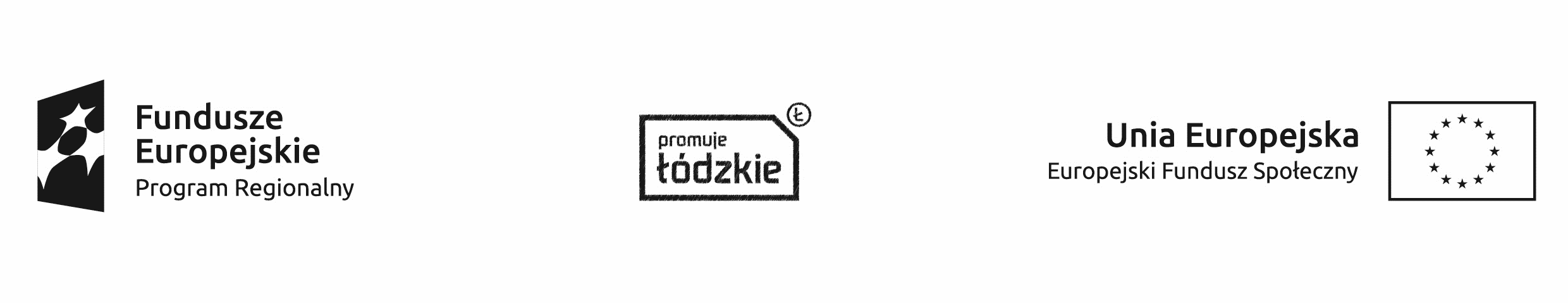 UMOWA PRZENOSZĄCA AUTORSKIE PRAWA MAJĄTKOWE ORAZ UMOWA LICENCYJNA DO UTWORU AUDIOWIZUALNEGONr RPLDUmowa przeniesienia autorskich praw majątkowych oraz umowa licencyjna 
do utworu/utworów audiowizualnego/audiowizualnych wytworzonego/wytworzonych w ramach projektu pt. „………….……” (nr RPLD.………………) współfinansowanego ze środków Europejskiego Funduszu Społecznego w ramach Regionalnego Programu Operacyjnego Województwa Łódzkiego na lata 2014-2020 zawarta w Łodzi, w dniu ...................................    r. pomiędzy:Województwem Łódzkim Al. Piłsudskiego 8, 90-051 Łódź,zwanym dalej „Instytucją Zarządzającą ”,reprezentowaną przez:………………………………………….a .....................................................................................................[nazwa i adres Beneficjenta), a gdy posiada - również NIP i REGON], zwaną/ym dalej „Beneficjentem”,reprezentowanym/ną przez:  ………………………………………………, zaś wspólnie zwanymi dalej „Stronami”,§ 1na podstawie § …… umowy o dofinansowanie projektu nr RPLD.11……………… zawartej 
w dniu …………………….., strony postanawiają co następuje:1.	Beneficjent przenosi na Instytucję Zarządzającą autorskie prawa majątkowe i prawa pokrewne, łącznie z wyłącznym prawem do udzielania zezwoleń na wykonywanie zależnego prawa autorskiego, do nieograniczonego w czasie korzystania i rozporządzania utworem audiowizualnym o nazwie „____________” (zwanego dalej „Utworem”) w kraju i za granicą o wartości:……………… zł, obejmujące następujące pola eksploatacji:stosowanie, wprowadzanie, wyświetlanie, przekazywanie i przechowywanie niezależnie od formatu, systemu lub standardu,trwałe lub czasowe utrwalanie lub zwielokrotnianie w całości lub w części, jakimikolwiek środkami i w jakiejkolwiek formie, niezależnie od formatu, systemu lub standardu, techniką zapisu magnetycznego, techniką cyfrową lub poprzez wprowadzanie do pamięci komputera oraz trwałe lub czasowe utrwalanie lub zwielokrotnianie takich zapisów, włączając w to sporządzanie ich kopii oraz dowolne korzystanie i rozporządzanie tymi kopiami,wprowadzanie do obrotu, użyczanie lub najem oryginału albo egzemplarzy,tworzenie nowych wersji i adaptacji (tłumaczenie, przystosowanie, zmianę układu lub jakiekolwiek inne zmiany),publiczne rozpowszechnianie, w szczególności wyświetlanie, publiczne odtwarzanie, nadawanie i reemitowanie w dowolnym systemie lub standardzie a także publiczne udostępnianie Utworu w ten sposób, aby każdy mógł mieć do niego dostęp w miejscu i czasie przez siebie wybranym, w szczególności elektroniczne udostępnianie na żądanie,rozpowszechnianie w sieci Internet oraz w sieciach zamkniętych,nadawanie za pomocą fonii lub wizji, w sposób bezprzewodowy (drogą naziemną i satelitarną) lub w sposób przewodowy, w dowolnym systemie i standardzie, w tym także poprzez sieci kablowe i platformy cyfrowe,tworzenie nowych wersji i opracowań utworu,zezwolenie na tworzenie opracowań, przeróbek, adaptacji Utworu oraz rozporządzanie 
i korzystanie z takich opracowań na wszystkich polach eksploatacji określonych w niniejszej umowie,prawo do określania nazw Utworu, pod którymi będzie on wykorzystywany lub rozpowszechniany, w tym nazw handlowych, włączając w to prawo do zarejestrowania na swoją rzecz znaków towarowych, którymi oznaczony będzie Utwór lub znaków towarowych wykorzystanych w Utworze,prawo do wykorzystywania Utworu do celów marketingowych lub promocji, w tym reklamy, sponsoringu, promocji sprzedaży, a także do oznaczania lub identyfikacji produktów i usług oraz innych przejawów działalności, a także przedmiotów jego własności, a także dla celów edukacyjnych lub szkoleniowych.§ 2Skutek rozporządzający przeniesienia autorskich praw majątkowych nastąpi z chwilą przyjęcia Utworu na rzecz Instytucji Zarządzającej. Przyjęcie Utworu zostanie potwierdzone przez Instytucję Zarządzającą złożeniem pisemnego oświadczenia o „przyjęciu utworu” w terminie niezwłocznym po sprawdzeniu zawartości na  otrzymanym nośniku/nośnikach na których utrwalono Utwór, lecz nie później niż w terminie 30 dni od otrzymania Utworu. Złożenie oświadczenia o „przyjęciu utworu” nie wyłącza uprawnienia Instytucji Zarządzającej do żądania dokonania poprawek lub zmian Utworu bądź żądania dostarczenia nowej wersji Utworu, w przypadku gdy Utwór posiada wady fizyczne lub prawne, w szczególności nie odpowiada wymogom ustalonym przez Strony. Instytucja Zarządzająca nabywa również nieodpłatnie własność nośników, na których utrwalono Utwór. Przeniesienie praw autorskich na rzecz Instytucji Zarządzającej na wszystkich wymienionych polach eksploatacji zostaje dokonane w ramach kwoty dofinansowania, której zapłata została dokonana przez Instytucję Zarządzającą na rzecz Beneficjenta w wysokości i na warunkach określonych w  umowie o dofinansowanie nr RPLD…… Beneficjenta oświadcza, że dokonana na jego rzecz zapłata, o której mowa w ust. 3 wyczerpuje wszelkie należności Beneficjenta z tytułu przeniesienia na Instytucję Zarządzającą autorskich praw majątkowych, jak również przekazania Instytucji Zarządzającej praw do korzystania z Utworu.  § 3Beneficjent oświadcza, że wykonany i dostarczony Utwór jest wolny od wad fizycznych i prawnych, służą mu wyłączne majątkowe prawa autorskie do wykonanych elementów Utworu w zakresie koniecznym do przeniesienia tych praw na Instytucję Zarządzającą oraz, że prawa te nie są w żaden sposób ograniczone. Nadto Beneficjent oświadcza, że rozporządzenie Utworem nie narusza żadnych praw własności przemysłowej i intelektualnej, w szczególności: praw patentowych, praw autorskich i praw do znaków towarowych.Beneficjent zobowiązuje się do nieodwołalnego i bezwarunkowego zwolnienia Instytucji Zarządzającej, na pierwsze żądanie, z wszelkich roszczeń wynikających z naruszenia praw służących osobom trzecim, stanowiących następstwo zgodnego z umową korzystania przez Instytucję Zarządzającą z Przedmiotu umowy, w tym w szczególności z naruszenia majątkowych i osobistych praw autorskich, do którego doszłoby z przyczyn leżących po stronie Beneficjenta. W razie zasądzenia od Instytucji Zarządzającej roszczeń, o których mowa w zdaniu powyżej, Beneficjent regresowo zwróci Instytucji Zarządzającej całość pokrytych roszczeń oraz wszelkie związane z tym wydatki i opłaty, włączając w to koszty procesu i koszty zastępstwa procesowego.Jeżeli Utwór ma wady prawne lub zdarzenia, o których mowa powyżej, które uniemożliwią korzystanie z Utworu i przysługujących Instytucji Zarządzającej praw, Beneficjent zobowiązany jest do dostarczenia w wyznaczonym przez Instytucję Zarządzającą terminie innej wersji Utworu wolnej od wad, spełniającej wymagania określone w niniejszej Umowie oraz naprawienia szkód powstałych z tego tytułu po stronie Instytucji Zarządzającej. Instytucja Zarządzająca jest wtedy także uprawniona do odstąpienia od umowy, co nie wyłącza obowiązku zapłaty przez Beneficjenta odszkodowania, o którym mowa w zdaniu poprzednim.Beneficjent zobowiązuje się, iż nie będzie wykonywał przysługujących mu praw osobistych w sposób ograniczający Instytucję Zarządzającą w wykonywaniu praw do Utworu. W szczególności Beneficjent upoważnia Instytucję Zarządzającą do decydowania o publikacji Utworu i decydowania o zachowaniu ich integralności.Beneficjent zobowiązuje się do nierejestrowania jako znaków towarowych, w imieniu własnym lub na rzecz innych podmiotów, utworów graficznych lub słownych stanowiących elementy Utworu.§ 4Instytucja Zarządzająca udziela Beneficjentowi na czas nieoznaczony, niewyłącznej licencji do korzystania z Utworu. Licencja jest ważna na terytorium RP oraz za granicą. Licencja nie upoważnia do udzielania sublicencji ani przenoszenia jej na osoby trzecie – postanowienie niniejsze nie dotyczy prawa udzielania nieodpłatnych sublicencji na rzecz Partnerów. Instytucji Zarządzającej przysługuje prawo do wypowiedzenia licencji w formie pisemnej w dowolnym czasie, z zachowaniem jednomiesięcznego okresu wypowiedzenia.Udzielenie licencji, o której mowa w ust. 1, obejmuje następujące pola eksploatacji: stosowanie, wprowadzanie, wyświetlanie, przekazywanie i przechowywanie niezależnie od formatu, systemu lub standardu,trwałe lub czasowe utrwalanie lub zwielokrotnianie w całości lub w części, jakimikolwiek środkami i w jakiejkolwiek formie, niezależnie od formatu, systemu lub standardu, techniką zapisu magnetycznego, techniką cyfrową lub poprzez wprowadzanie do pamięci komputera oraz trwałe lub czasowe utrwalanie lub zwielokrotnianie takich zapisów, włączając w to sporządzanie ich kopii oraz dowolne korzystanie i rozporządzanie tymi kopiami,wprowadzanie do obrotu, użyczanie lub najem oryginału albo egzemplarzy,tworzenie nowych wersji i adaptacji (tłumaczenie, przystosowanie, zmianę układu lub jakiekolwiek inne zmiany),publiczne rozpowszechnianie, w szczególności wyświetlanie, publiczne odtwarzanie, nadawanie i reemitowanie w dowolnym systemie lub standardzie, a także publiczne udostępnianie Utworu w ten sposób, aby każdy mógł mieć do niego dostęp w miejscu i czasie przez siebie wybranym, w szczególności elektroniczne udostępnianie na żądanie,rozpowszechnianie w sieci Internet oraz w sieciach zamkniętych,nadawanie za pomocą fonii lub wizji, w sposób bezprzewodowy (drogą naziemną i satelitarną) lub w sposób przewodowy, w dowolnym systemie i standardzie, w tym także poprzez sieci kablowe i platformy cyfrowe,tworzenie nowych wersji i opracowań utworu,zezwolenie na tworzenie opracowań, przeróbek, adaptacji Utworu oraz rozporządzanie 
i korzystanie z takich opracowań na wszystkich polach eksploatacji określonych w niniejszej umowie,prawo do wykorzystywania dla celów edukacyjnych lub szkoleniowych.Skutek rozporządzający udzielenia licencji nastąpi z chwilą złożenia pisemnego oświadczenia o „przyjęciu utworu”, o którym mowa w § 2.Udzielenie licencji na rzecz Beneficjenta na wszystkich wymienionych polach eksploatacji zostaje dokonane nieodpłatnie.§ 51. Spory związane z realizacją niniejszej umowy strony będą starały się rozwiązać polubownie.2. W przypadku braku porozumienia spór będzie podlegał rozstrzygnięciu przez sąd powszechny właściwy dla siedziby Instytucji Zarządzającej. § 6W sprawach nieuregulowanych niniejszą umową zastosowanie mają przepisy prawa powszechnie obowiązującego, w szczególności Kodeksu cywilnego oraz Ustawy z dnia 4 lutego 1994 r. o prawie autorskim i prawach pokrewnych (tj. Dz.U. 2017 poz. 880).Wszelkie wątpliwości związane z realizacją niniejszej umowy wyjaśniane będą w formie pisemnej.Zmiany niniejszej umowy wymagają formy pisemnej pod rygorem nieważności. Umowa została sporządzona w trzech jednobrzmiących egzemplarzach, jeden dla Beneficjenta, dwa dla Instytucji Zarządzającej.  Podpisy:           	................................................                                           	................................................	................................................                                           	................................................	Instytucja Zarządzająca	Beneficjent 